Добрый день! Продолжим играть!Игра «Какое слово длиннее?».Дом, бык, велосипед, сок.Пол, суп, кит, холодильник.Чтобы подготовиться к занятию, надо размять наш язык и губы.Игра «Какой звук у нас в гостях?»Родители произносят слова: ИНДЮК, ИЗБУШКА, ИНДЕЕЦ, ИЗЮМ  (выделяя голосом звук [И]) спрашивают детей: «Какой звук сегодня прилетел к нам в гости?» (ЗВУК [И]). Какой это звук? (его можно петь, во рту нет преграды, поём голосом, это ГЛАСНЫЙ звук). Обозначаем красным цветом.Игра «Назови словечко» - дети называют слова, которые начинаются на звук [И] и обводят их.  Слова для справок: индюк, бинт, бант, иголки, кисть, дым, утка, кит, ива.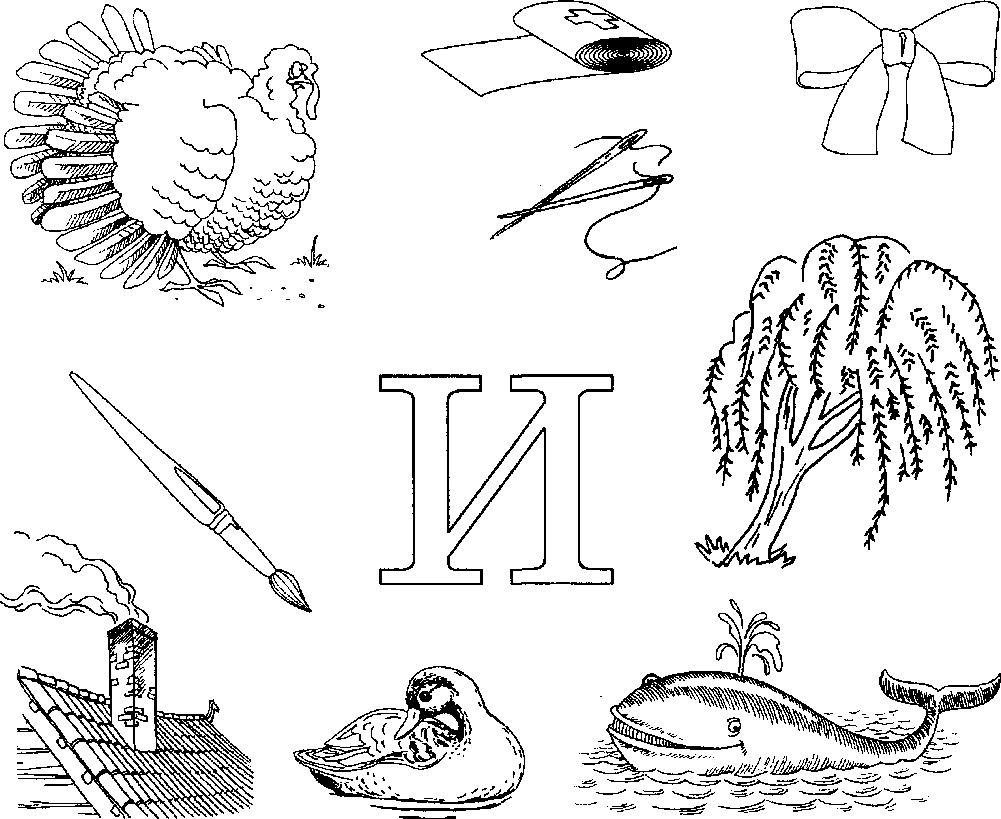 Поиграем со звуком.Игра «Спой звук [И]»: коротко (И, И, И, И) и длительно (И………..)Игра с пальчиками: руки сжать в кулачки, разжимая, начиная с большого пальца, на каждый пальчик произносить [И]. «Буква «И»Родители сообщают детям о том, что этот звук обозначается буквой «И». Демонстрируют букву. 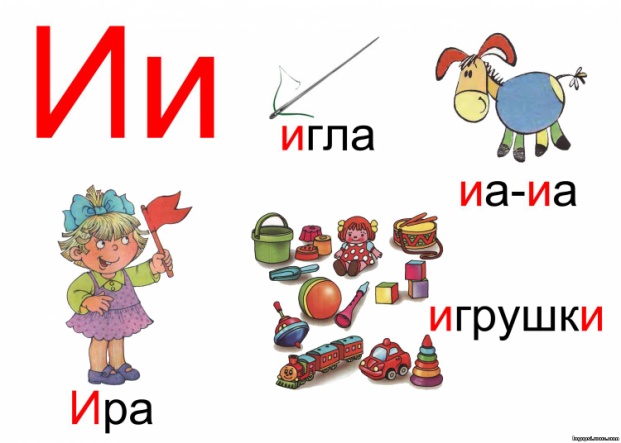 Рассматривают её:из каких элементов состоит буква? (из трёх палочек).Какие палочки нужны, чтобы сделать букву «И»? (все длинные).Возьмите 3 длиных карандаша и сделайте букву «И».Слепите букву «И» из красного пластилина.Предложите ребёнку выложить букву «И» из подручных материалов (из фасоли, макарон, бусинок, мозаики). Найдите букву - на картинке дети находят и показывают букву «И» а также называют её, чтобы лучше запомнить ее название.На картинке найдите и раскрасьте все буквы «И» красным карандашом.После того, как раскрасите буквы «И», назовите их.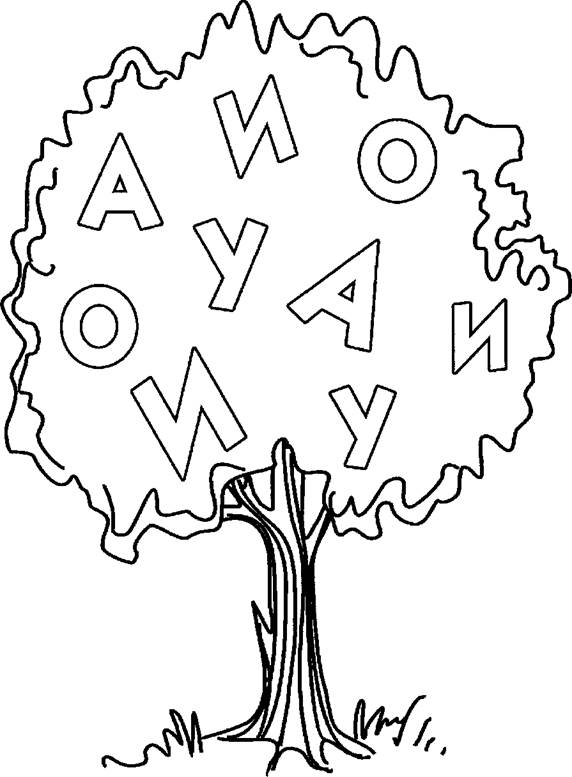 ПРИШЛИТЕ, пожалуйста, фотографии выполненных работ, на электронный адрес: nataliya.pilikina@mail.ru или в группу в VIBER.Упражнения для челюсти.«Обезьянки» - движение нижней челюсти влево, вправо.Упражнения для губ.«Улыбка - Хоботок» - 7раз.Упражнения для языка.«Печём блины» - пя-пя-пя -7 раз.«Блинчик» - 7раз.«Вкусное варенье» - варенье осталось на верхней губе, оближем широким языком – 7-10 раз.«Качели» - язык вверх-вниз, придерживаем руками подбородок, чтобы не двигалась нижняя челюсть – 7-10 раз. «Скачем на лошадке» - придерживая подбородок – 7-10 раз с останавливанием «лошадки».«Останови лошадку»- губами;- губки и язык помогают.Упражнение для мягкого нёбаПокашлять.